БОЙОРОК                                                               	                                    распоряжение02 июнь 2017 й                                               № 16-р                                    02 июня 2017 гЯны Ергән ауылы                                                                                          с.Новый Зирган     Об определении должностного лица, ответственного за работу по профилактике коррупционных и иных правонарушений в    Администрации сельского поселения Новозирганский сельсовет муниципального района Хайбуллинский район Республики БашкортостанВ соответствии с Указом Президента Российской Федерации от 21 сентября 2009 года № 1065 «О проверке достоверности и полноты сведений, представляемых гражданами, претендующими на замещение должностей федеральной государственной службы, и федеральными государственными служащими, и соблюдения федеральными государственными служащими требований к служебному поведению»:Определить должностным лицом Администрации сельского поселения Новозирганский сельсовет муниципального района Хайбуллинский район Республики Башкортостан ответственным за работу по профилактике коррупционных и иных правонарушений  Аралбаеву Р.Р. – управляющего делами.Возложить на должностное лицо, указанное в пункте 1 настоящего распоряжения выполнение следующих функций:обеспечение соблюдения муниципальными служащими Администрации сельского поселения Новозирганский сельсовет муниципального района Хайбуллинский район Республики Башкортостан (далее – Администрация) ограничений и запретов, требований о предотвращении или урегулировании конфликта интересов, исполнения ими обязанностей, установленных Федеральным законом «О противодействии коррупции» и другими федеральными законами (далее - требования к служебному поведению);принятие мер по выявлению и устранению причин и условий, способствующих возникновению конфликта интересов на муниципальной службе;обеспечение деятельности Комиссии по соблюдению требований к служебному поведению муниципальных служащих администрации сельского поселения Новозирганский сельсовет муниципального района Хайбуллинский район Республики Башкортостан и урегулированию конфликта интересов;оказание муниципальным служащим  Администрации консультативной помощи по вопросам, связанным с уведомлением представителя нанимателя (работодателя), органов прокуратуры Российской Федерации, иных федеральных государственных органов о фактах совершения муниципальными служащими коррупционных правонарушений, непредставления ими сведений либо представления недостоверных или неполных сведений о доходах, расходах, об имуществе и обязательствах имущественного характера;обеспечение реализации муниципальными служащими Администрации обязанности уведомлять представителя нанимателя (работодателя), органы прокуратуры Российской Федерации, иные федеральные государственные органы обо всех случаях обращения к ним каких-либо лиц в целях склонения их к совершению коррупционных правонарушений;организация правового просвещения муниципальных служащих  Администрации;обеспечение проверки достоверности и полноты сведений о доходах, об имуществе и обязательствах имущественного характера, представляемых гражданами, претендующими на замещение должностей муниципальной службы в Администрации, и муниципальными служащими  Администрации, иных сведений, представляемых гражданами, претендующими на замещение должностей муниципальной службы в  Администрации, в соответствии с нормативными правовыми актами Российской Федерации, Республики Башкортостан и муниципальными правовыми актами, проверки соблюдения муниципальными служащими  Администрации требований к служебному поведению, а также проверки соблюдения гражданами, замещавшими должности муниципальной службы в Администрации, ограничений при заключении ими после ухода с муниципальной службы трудового договора и (или) гражданско-правового договора в случаях, предусмотренных федеральными законами;подготовка в соответствии с их компетенцией проектов муниципальных правовых актов о противодействии коррупции;взаимодействие с правоохранительными органами в установленной сфере деятельности.Контроль за исполнением настоящего распоряжения оставляю за собой.Распоряжение (иной правовой акт) вступает в силу со дня его подписания.Глава сельского поселенияНовозирганский сельсоветмуниципального районаХайбуллинский районРеспублики Башкортостан                                                    Х.М.Шарипов     Башкортостан Республикаһының Хәйбулла районы муниципаль районының Яңы Ергән ауыл советыауыл биләмәһе хакимиәте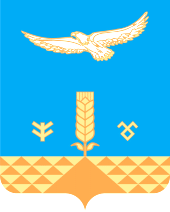 Администрация сельского поселения Новозирганский сельсоветмуниципального районаХайбуллинский районРеспублики Башкортостан